Publicado en Cáceres el 05/12/2017 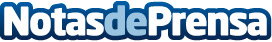 El alquiler de viviendas alcanza máximos históricos en parte de EspañaLos precios de alquiler en vivienda nueva y usada mantienen una tendencia alcista que no parece tener previsión de cesar en el corto-medio plazoDatos de contacto:Gran ManzanaNota de prensa publicada en: https://www.notasdeprensa.es/el-alquiler-de-viviendas-alcanza-maximos Categorias: Nacional Inmobiliaria http://www.notasdeprensa.es